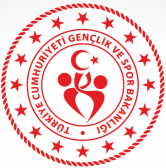 TÜRKİYE YÜZME FEDERASYONUTÜRKİYE YÜZME FEDERASYONU 10 YAŞ ULUSAL GELİŞİM PROJESİ VE 11-12 YAŞ ULUSAL GELİŞİM LİGİ PROJESİ 2. VİZE YARIŞLARI REGLAMANI (25M)MÜSABAKA YERİMUĞLA YÜZME HAVUZU (25M)MÜSABAKA TARİHİ29-30/04/2023TEKNİK TOPLANTIMUĞLA YÜZME HAVUZU TOPLANTI SALONUKATILIM YAŞI 10-11-12 Yaş Bayan/ErkekBAŞVURU28/03/2023 Saat: 23:59’a kadar TYF portalı üzerinden online yapılacaktır.MÜSABAKA KURALLARI Türkiye Yüzme Federasyonu Müsabaka Genel Talimatları geçerlidir.Yarışmalara belirtilen yaş grubu sporcular, 2022-2023 vizeli lisanları ile iştirak edeceklerdir.Müsabakalara ferdi lisansa sahip sporcular da katılabileceklerdir.Yarış sınırlaması yapılmayacaktır.MÜSABAKA BİLGİLERİ 1. Seans başlama saatleri il temsilcileri tarafından belirlenecektir. 2. Tesise girişler ilgili seans başlangıcından 120 dk. önce başlayacaktır. Havuza girişler ilgili seans başlangıcından 90 dk. önce başlayacaktır. 3. 6 kulvarlı müsabaka havuzlarında 1. kulvar tempo kulvarı, 6. kulvar çıkış ve dönüş olarak kullanılacaktır. Diğer kulvarlar ısınma kulvarı olup suya girişler oturarak gerçekleştirilecektir. 4. Isınmalar esnasında havuza girişler, oturarak yada merdiven aracılığı ile sağlanacaktır. 5. Müsabaka havuzu ilgili seans başlangıcından 15 dk. önce boşaltılacaktır. 6. 3, 4 ve 5. Maddedeki hususlar en az 1 hakem tarafından denetlenecektir. 7. Yarışmalarda baş üstü start uygulanacak olup anonslar seriler yüzülürken yapılacaktır. 8. Seriler hızlı dereceden yavaş dereceye doğru yaş grubuna göre yüzülecektir. 9. Seremoni müsabakaların 1. Günü öğleden sonra seansı başlamadan 15 dk. önce hakemlerin katılımı ile gerçekleştirilecektir. 10. 1. Vize, 2. Vize müsabakalarına katılıp B1-B2-A1-A2-A3-A4 barajlarından en az 3 adet baraj geçen sporcu, grup müsabakasına katılım hakkı kazanmış olur. Grup müsabakasına katılabilmek için 1. Vize, 2. Vize yarışmalarından en az 1 tanesine katılmak zorunludur. 11. 1. Vize, 2. Vize, 3. Vize müsabakalarına katılıp B2-A1-A2-A3-A4 barajlarından en az 3 adet baraj geçen sporcu, bölge müsabakasına katılım hakkı kazanmış olur. Bölge müsabakasına katılabilmek için 1. Vize, 2. Vize, 3. Vize yarışmalarından en az 1 tanesine katılmak zorunludur. 12. İller belirtilen tarih aralıklarının her birinin içerisinde en az 1 adet vize müsabakası düzenlemek zorunda olup, tercih dahilinde daha fazla vize müsabakası düzenleyebilirler. 13. Grup müsabakasına katılabilmek için baraj geçerlilik tarihleri içerisinde TYF Portal da onaylı olan diğer müsabakalarda yüzülen derecelerin geçerli sayılabilmesi için 1. Vize, 2. Vize yarışmalarından en az 1 tanesine katılmak zorunludur. Mazeret kabul edilmeyecektir. 14. Bölge müsabakasına katılabilmek için baraj geçerlilik tarihleri içerisinde TYF Portal da onaylı olan diğer müsabakalarda yüzülen derecelerin geçerli sayılabilmesi için 1. Vize, 2. Vize, 3. Vize yarışmalarından en az 1 tanesine katılmak zorunludur. Mazeret kabul edilmeyecektir. 15. 200m Kelebek yarışı, bölge ve final müsabakalarında yüzüleceğinden dolayı, final müsabakası katılım şartları içerisinde yer alan A1, A2, A3, A4 barajları mevcuttur. 16. 11-12 yaş grubunda, sporcular kendi illeri dışındaki vize yarışmalarına da katılabilirler. 17. Vize yarışmalarında bayrak yarışları il temsilcilikleri tarafından tercihen (Grup Müsabakası, Bölge Müsabakası ve Türkiye Şampiyonası için resmi derece girişi yapabilmek amacıyla) eklenebilir. 18. Vize yarışmalarında ödüllendirme yapılmayacaktır.19. İl temsilcilikleri sporcu katılım sayılarına göre 2 günlük, 3 günlük veya 4 günlük programı kullanabilirler. 20. İl temsilcilikleri branş ve mesafelerde değişiklik yapmamak koşulu ile program ve günler üzerinde değişiklik yapma hakkına sahiptir. 21. İl temsilcileri Grup Müsabakası, Bölge Müsabakası ve Türkiye Finaline ait son bildirim tarihlerine bağlı kalmak koşulu ile vize tarihlerinde değişiklik yapma hakkına sahiptir 22. Türkiye Yüzme Federasyonu gerekli gördüğü durumlarda yarışma programı, tarih, işleyiş ve reglamanında her türlü değişikliği yapma hakkına sahiptir.10 YAŞ İÇİN;1. 10 yaş sporcular, Türkiye Yüzme Federasyonu 10 Yaş Ulusal Gelişim Projesi Ligi grup müsabakasına katılım barajı için yarışacaklardır. 2. İl içinde düzenlenen vize müsabakasına katılıp, katılım barajlarından en az 3 tane baraj geçen 10 yaş sporcuları grup yarışmasına katılım hakkı kazanmış olur. 3. İller belirtilen tarih aralığında en az 1 adet vize düzenlemek zorunda olup, 1’den fazla il içi vize yarışı düzenleyebilirler, bu vizelerdeki dereceler de 10 yaş grup müsabakaları için geçerlidir. 4. 10 yaş grup müsabakasına katılabilmek için, il içinde düzenlenen 10 yaş müsabakalarından en az 1 tanesine katılım zorunludur5. 10 yaş bayrak kategorileri 4x50 m Karışık Kadın/Erkek4x50 m Serbest Kadın/Erkek 4x50 m Karışık Mix 4x50 m Serbest Mix 6. Bayrak takım listeleri ilgili seans başlamadan önce hakem sekreteryasına teslim edilmelidir. 7. Her kulüp her yaş ve kategoride istediği kadar bayrak takımı çıkartabilir. 8. Mix bayrak yarışmalarında toplam sporcu sayısının yarısı kadın, yarısı erkek sporculardan oluşacaktırMÜSABAKA İTİRAZ BİLGİLERİ Müsabakadaki itirazlar dilekçe ve 750 tl itiraz bedeli ile müsabaka baş hakemine yapılacaktır.MÜSABAKA PROGRAMI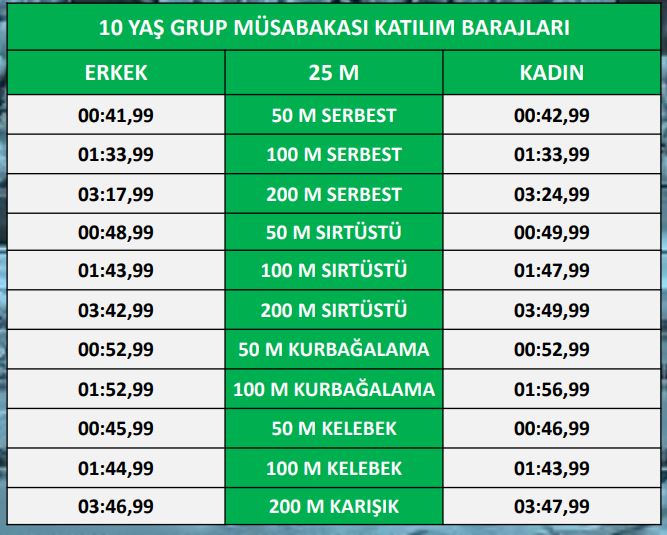 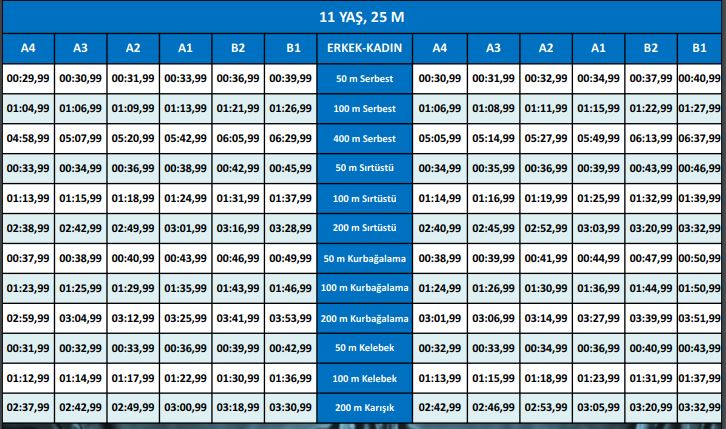 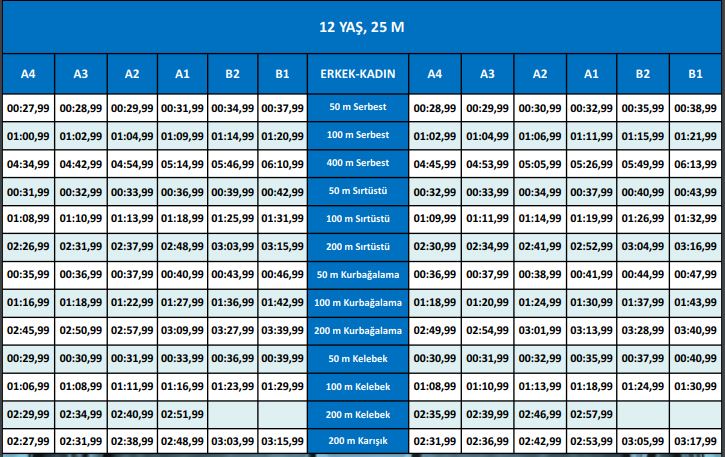 BİRİNCİ GÜNBİRİNCİ GÜNİKİNCİ GÜNİKİNCİ GÜNSABAH200M KURBAĞALAMA11-12 YAŞ BAYAN / ERKEK200M KARIŞIK10-11-12 YAŞ BAYAN / ERKEKSABAH100M SERBEST10-11-12 YAŞ BAYAN / ERKEK50M KURBAĞALAMA10-11-12 YAŞ BAYAN / ERKEKSABAH50M SIRTÜSTÜ10-11-12 YAŞ BAYAN / ERKEK100M KELEBEK10-11-12 YAŞ BAYAN / ERKEKSABAH4X50 KARIŞIK BAYRAK10 YAŞ BAYAN/ERKEK4X50SERBEST BAYRAK10 YAŞ BAYAN/ERKEKAKŞAM400M SERBEST11-12 YAŞ BAYAN / ERKEK100M KURBAĞALAMA10-11-12 YAŞ BAYAN / ERKEKAKŞAM50M KELEBEK10-11-12 YAŞ BAYAN / ERKEK50M SERBEST10-11-12 YAŞ BAYAN / ERKEKAKŞAM200M SIRTÜSTÜ10-11-12 YAŞ BAYAN / ERKEK100M SIRTÜSTÜ10-11-12 YAŞ BAYAN / ERKEKAKŞAM200M SERBEST10 YAŞ BAYAN/ERKEK200M KELEBEK11-12 YAŞ BAYAN / ERKEKAKŞAM4X50 KARIŞIK10 YAŞ MİX (KARMA)4X50 SERBEST10 YAŞMİX (KARMA)